.[1à8] Mambo Side R, Mambo Side L, Rock Step R, Side Rock R, Coaster Step R[1à8] Rock Step L, Side Rock L, Coaster Step L ¼ Turn, Rock Step R, Coaster Step R[1à8] Side L Together, Shuffle L, Side R, Behind L, Shuffle R 1/4 Turn[1à8] Rock Step L, Shuffle L ½ Turn, Paddles R ¼ Turn x3, Touch L ¼ TurnDon't Call Me Up (fr)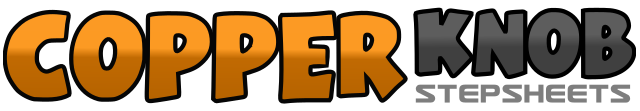 .......Compte:32Mur:2Niveau:Débutant.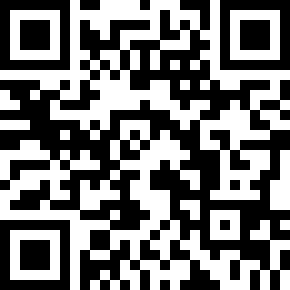 Chorégraphe:Carole Gourvellec (FR) - Avril 2019Carole Gourvellec (FR) - Avril 2019Carole Gourvellec (FR) - Avril 2019Carole Gourvellec (FR) - Avril 2019Carole Gourvellec (FR) - Avril 2019.Musique:Don't Call Me Up - MabelDon't Call Me Up - MabelDon't Call Me Up - MabelDon't Call Me Up - MabelDon't Call Me Up - Mabel........1&2PD à D, Ramener PD à côté de PG3&4PG à G, Ramener PG à côté de PD5&6&PD devant, Revenir PDC sur PG, PD à D, Revenir PDC sur PG7&8PD derrière, PG sur la plante à côté de PD, PD devant1&2&PG devant, Revenir PDC sur PD, PG à G, Revenir PDC sur PD3&4PG derrière avec ¼ de tour, PD sur la plante à côté de PG, PG devant (9h)5 – 6PD devant, Revenir PDC sur PG7&8PD derrière, PG sur la plante à côté de PD, PD devant1 – 2PG à G, Ramener PD à côté de PG3&4PG à G, PD sur la plante à côté PG, PG à G5 – 6PD à D, PG derrière PD7&8PD à D, PG sur la plante à côté de PD , PD devant ¼ de tour (12h)1 – 2PG devant, Revenir PDC sur PD3&4PG devant ½ tour, PD à côté de PG, PG devant5 – 6Pointer PD à D en effectuant ¼ de tour X 27 – 8Pointer PD à D en effectuant ¼ de tour, Pointer PD à côté de PG en effectuant ¼ de tour